Педагог дополнительного образования Павленко Наталья ГригорьевнаУрок от 27.04.2020Тема урока поделка бабочка из пластилина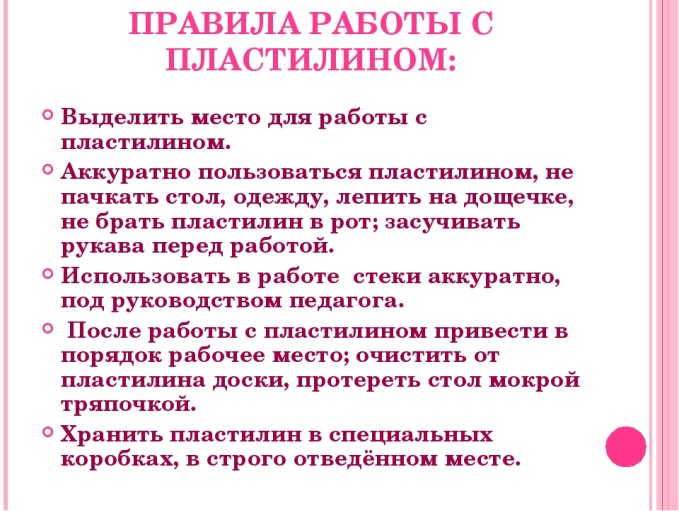 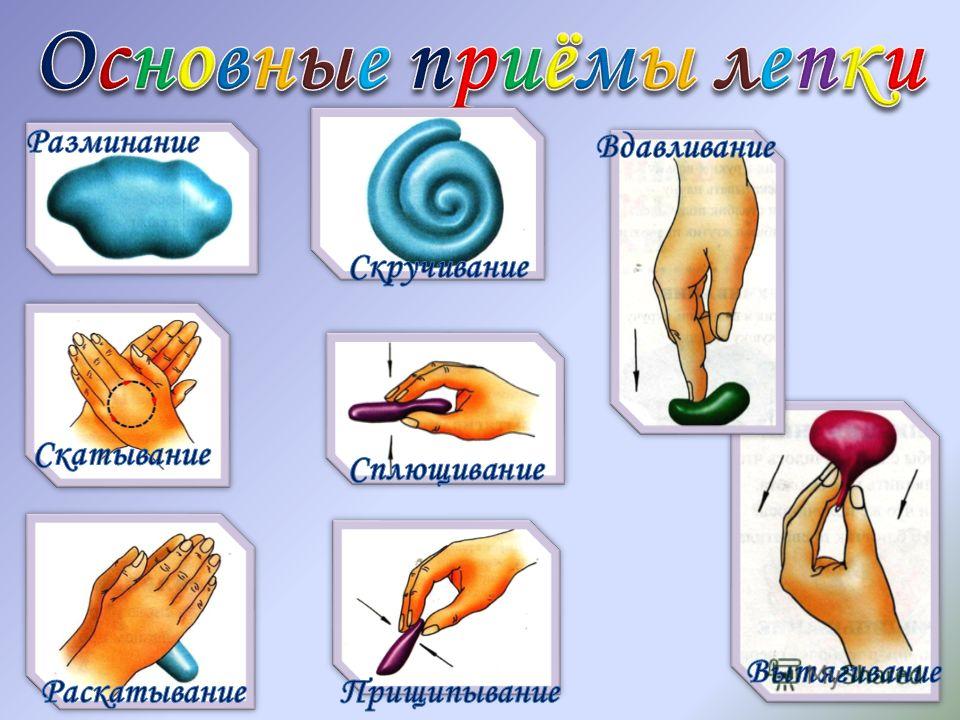 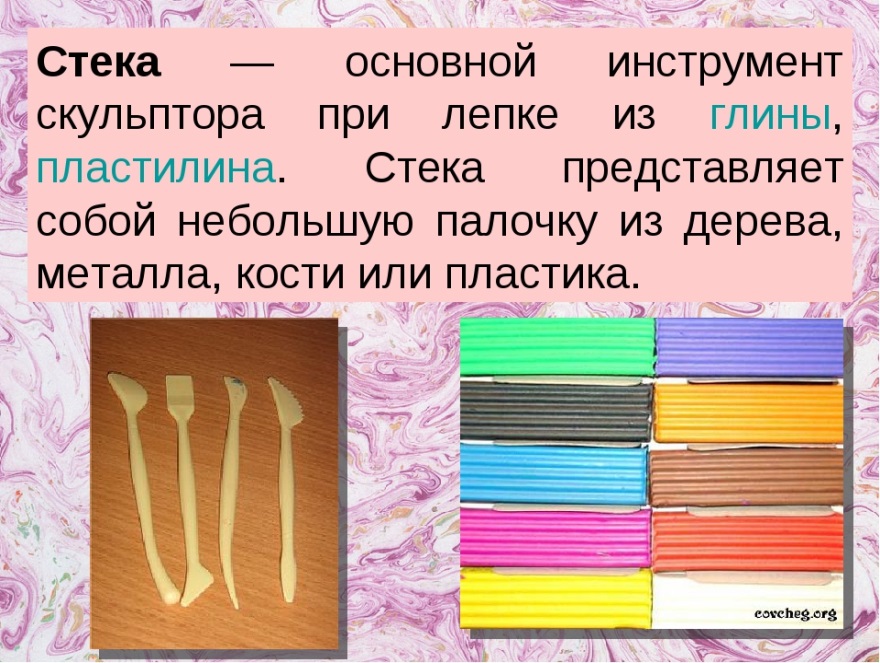 Для работы нам понадобится:ПластилинКартон половинка листа А4СтекаХод работы:На листе картона делаем фон из синего цвета путем растяжки пластилина пальчиками. Покрываем всю поверхность картона.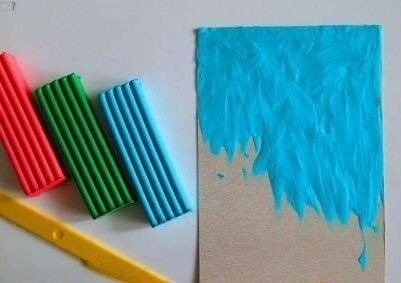 Из пластилина красного цвета лепим 4 шарика размером с лесной орешек – это будут крылышки бабочки. Из шариков делаем капельку, а затем на основе формируем симметричные крылышки.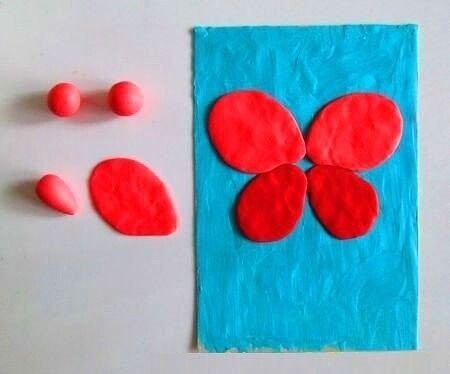 Из пластилина голубого цвета катаем шарик –голова и овал - туловище бабочки.Из фиолетового делаем усики – это 2 тонкие колбаски.Из светло бежевого или белого стеком формируем облака.Украшаем нашу бабочку узорами – у меняя это горошинки разных цветов. Мы можете придумать свой неповторимый узор!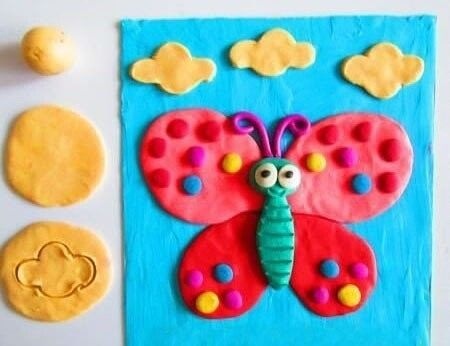 